السيرة الذاتيةأولاً : المؤهلات العلمية ..ثانياً : التدرج الوظيفي .ثالثاً : التدريس الجامعي .رابعاً : المقررات الدراسية التي قمت بتدريسها..خامساً: (الأطاريح ، الرسائل ) التي أشرف عليها:سادساً: المؤتمرات والندوات العلمية التي شارك فيها.....سابعا : الأنشطة العلمية الأخرى. ثامنا: المشروعات البحثية في مجال التخصص لخدمة البيئة والمجتمع أو تطوير التعليم(البحوث المنشورة)تاسعا: عضوية الهيئات العلمية المحلية والدولية .الاكاديمية الرياضية العراقيةالجامعة العربية النمساويةهيئة الاعلام الاليكتروني العراقيعاشراً: كتب الشكر ، الجوائز و شهادات التقدير..حادي عشر :الكتب المؤلفة أو المترجمة.ثاني عشر :اللغــات . - الانكليزية.- الال السيدة عميد كلية التربية مانيةالاسـم: أ.د افتخــارأحمـــد علـــي   name: Iftikhar Ahmed Aliتاريخ الميـلاد: 16\03\1958    Date of birth:  16/03/1958                  	  Place of Birth: Dyala Iraqالحالة الزوجية: عزباء                  Marital Status: single    عدد الأولاد:الديانة:مسلمةالتـخـصــص:فسيولوجيا التدريب الرياضي، ســــباحـةالوظيفة:تدريســـــيالدرجة العلمية:أســتاذ عنوان العمل: كلية التربية الرياضية\ جامعة بغدادهاتف العمل: الهاتف النقال:07806007106البريد ألالكتروني:dr_aftekar@yahoo.com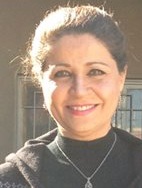 تالدرجة العلميةالجامعةالكليةالتاريخ1          بكالوريوس تربية رياضية جامعة بغدادكلية التربية الرياضية197830 Jun2         ماجستير تربية رياضيةجامعة بغدادكلية التربية الرياضية198416 Apr3      دكتوراه فلسفة في التربية الرياضيةجامعة بغدادكلية التربية الرياضية19937 Jan4دبلوم احصاءجامعة بغدادكلية الادارة والاقتصادJune 1997تالوظيفةالجهةالفترة من - إلى1مدرب فنيكلية التربية الرياضية\ جامعة بغداد197821 Oct 2مدرس مساعدكلية التربية الرياضية\ جامعة بغداد19846 Apr3مدرسكلية التربية الرياضية\ جامعة بغداد19875 Sep 4استاذ مساعدكلية التربية الرياضية للبنات\ جامعة بغداد199528 Oct 5استاذكلية التربية البدنية وعلوم الرياضة \بغداد28 Oct 2014تالجهة (المعهد / الكلية)الجامعةالفترة  من - إلى1كلية التربية الرياضيةجامعة بغداد1978 - 19952كلية التربية الرياضية للبناتجامعة بغداد1995- 19973كلية التربية الرياضيةجامعة الفاتح (طرابلس حاليا)1997- 19994كلية التربية للبناتجامعة بغداد2010 - 20135كلية التربية البدنية وعلوم الرياضةجامعة بغداد2014 -6تالقســـمالمـــــادةالسنـــــة1\\\\\\\\\الرماية1978-19822\\\\\\\\\الفروسية1978- 19823التدريس، الالعاب الفرديةالسباحة1978-1997، 20144الالعاب الفرديةبرمجة الحاسوب 1986-19895الالعاب الفرديةطرائق التدريس1987-19896العلوم النظريةعلم التدريب الرياضي 1993-19997الدراسات العلياالبحث العلمي، الاحصاء، علم التدريب1995-19998الدراسات العلياحلقات النقاش للماجستير2014 لحدالان9الالعاب الفرديةجمناستك، لياقة بدنية2014-2016الالعاب الفرديةسباحة، لياقة بدنية2016-لحد الانتاسم الأطروحة  أو  الرسالةالقســـمالسنــة1تأثير استخدام الاسلوب المتمايز على وفق الخرائط الذهنية في مستوى تعلم بعض مهارات السباحة للطالباتالدراسات العليا20162تأثير منهج خاص لإعادة تأهيل التواء مفصل الكاحل للاعبي كرة القدم  الدراسات العليا2019تالعنوانالسنــةمكان انعقادهانوع المشاركة 
( بحث / بوستر)1المؤتمر العلمي الثالث للتربية الرياضية1986التربية الرياضية البصرةبحث عدد 42المؤتمر العلمي الرابع للتربية الرياضية1988التربية الرياضية بغدادبحث عدد 43المؤتمر العلمي الخامس للتربية الرياضية1990التربية الرياضية الموصلبحث عدد 24المؤتمر العلمي الخامس لبحوث التعليم التقني1996معهد الادارة\ الرصافةبحث عدد15المؤتمر العلمي العاشر للتربية الرياضية1997التربية الرياضية بغدادبحث عدد 16الندوة العلمية الاولى لرياضة المعاقين1998طرابلس\ ليبيابحث عدد27الندوة العلمية الاولى لرياضة المعاقين2009الشارقةبحث عدد 18المؤتمر العلمي الدولي لعلوم التربية الرياضية2011التربية الرياضية بابلبحث عدد 19المؤتمر العلمي الدولي لعلوم التربية الرياضية2012التربية الرياضية بغدادبحث عدد 110المؤتمر العلمي التخصصي الاول للبحث العلمي للتربية الرياضية2013التربية الرياضية للبنات\ بغدادبحث عدد 111التطورات والمستجدات الحديثة في التدريب الرياضي2013التربية الرياضية\ انبار محاضرة12المؤتمر العلمي الخامس لعلوم التدريب والفسلجة2014التربية الرياضية\ البصرةبحث عدد 1الدورة التدريبية للكرة الطائرة الشاطئية2016الاتحاد العراقي للكرة الطائرة الشاطئيةمحاضرة13المؤتمر العلمي الخامس لرعاية وتأهيل المعاقين2016جامعة الشارقةبحث عدد 114المؤتمر العلمي الدولي الاول للتربية الرياضيةأيار 2017التربية الرياضية\ السليمانيةملصق (بوستر)الندوة العلمية عن التربية البدنية ورياضة الانجازتشرين1، 2017المرفأ الثقافي العراقيمحاضرة15الندوة العلمية عن علاقة الرياضة بعلم الكيمياءشباط 2018كلية العلوم للبنات\بغدادمحاضرةداخل الكليةخارج الكليةتقييم البحوث العلمية والدراسات للترقيات والمجلة العلمية 1994- 1997   دراسة في الإحصاء \ كلية الادارة والاقتصاد \ جامعة بغداد (الدراسات المسائية).2014عضو لجنة المناقشة طالب الماجستير غيث لوي في كلية التربية الرياضية1997-1998 تدريس واشراف ومناقشة الدراسات العليا، التربية الرياضية، جامعة الفاتح –طرابلس حاليا- في ليبياعضو لجنة مناقشة طالبة الدكتوراه بيداء جاسم 20161991-1992 الاشراف على تدريب منتخب الناشئين للسباحةعضو لجنة مناقشة اطار بحث طلبة الدكتوراه (علي حسين، عمر خالد، محمد امانة) 2016ECDL, CLAIT Plus  2004شهادتان من الجمعية البريطانية للكومبيوتر  BCSمقوم علمي لعدد من البحوث لاغراض النشر او الترقية2006    شهادة في تبني حقوق الانسان   Human Rights Advocacy  من منظمتي&Education Action Amnesty International   في لندن.المشاركة في المؤتمر لعلمي الدولي لكليتنا بصفة باحث2006   شهادة Media & Short  Documentary Films الاعلام وتصنيع الافلام الوثائقية القصيرة  منDfg ، لندنالاشراف على مشاريع بحوث التخرج للمرحلة الرابعةتدريس مادة السباحة لطالبات كلية التربية الرياضية للبنات للعام الدراسي 2011-2012عضو لجنة الاشراف والتوجيه التربوي لطالبات المرحلة الثانية 2013 عضو لجنة المناقشة لطالب الدكتوراه لبيب في جامعة الانبارتقديم الاستشارات العلمية لطلبة الدراسات العليا في كليات التربية البدنية وعلوم الرياضة2014 عضو لجنة مناقشة اطار اطروحة دكتوراه في كلية التربية الرياضية للبناتاقامة ورش عمل في اللياقة البدنية والصحة العامة وتحديات تعليم السباحة للاطفال في بغداد2014 عضو لجنة المناقشة لطالب ماجستير في قسم التربية الرياضية، كلية التربية الاساس، جامعة الموصلتقويم رسائل الماجستير واطاريح الدكتوراه لطلبة الدراسات العليا في كليات التربية البدنية وعلوم الرياضة2014 عضو لجنة المناقشة لطالبة الماجستير تبارك محمد في كلية التربية الرياضية للبناتتقويم بحوث التدريسيين المقدمة للترقيات العلمية في كليات التربية البدنية وعلوم الرياضةعضو لجان المناقشة في المؤتمر العلمي الدولي لعلوم التربية البدنية في مدينة الحمامات السياحية في تونس 2016ريْاسة وعصوية العديد من لجان مناقشة اطار بحوث طلبة الدراسات العليا في كليات التربية البدنية وعلوم الرياضةعضو لجنة مناقشة اطار بحث طالبات الدكتوراه في كلية التربية البدنية وعلوم الرياضة للبنات\ جامعة بغداد (زاهية صباح، عطاء مصطفى، رؤى علاء) 2016عضو في لجنة اختبار صلاحية المرشح للتدريس\ لجنة التربية الرياضية  2018 ولحد الآنعضو في لجنة مراجعة قانون الرواد في وزارة الشباب 2017المشاركة في كورس اللغة الانكليزية ، 3-7 اذار 2019عضو موْسس المجمع العلمي لعلوم الرياضة  2017 لحد اللآن: المشاركة في كورس اللغة الانكليزية ، 3-7 اذار 2019القاء محاضرة في المركز الثقافي العراقي، برعاية منظمة المرفاْ الثقافي العراقي  تشرين 1 2017القاء محاضرة في الحلقة النقاشية في قسم الكيمياء ، كلية العلوم للبنات، جامعة بغــداد  شباط 2018المشاركة بصفة باحث في الموْتمر العلمي الاول لنادي عجمان بالتعاون مع جامعة الشارقةالمشاركة في الدورة 46 للصفوف التعليمية للفترة من 20-21 شباط، 2019 المشاركة بصفة باحث في الموْتمر العلمي السابع لعلوم الرياضة وتطبيقاتها،، 2019 مقوم علمي  كتاب المرشد لتعليم وتعلم مهارات السباحة  مرسل من كلية التربية البدنية وعلوم الرياضة للبنات تاسم البحثمحل النشرالسنة1اثر التمارين الارضية في تعلم السباحة لطالبات كلية التربية الرياضيةالمجلة العلمية لكلية التربية الرياضية19882تقويم الدراسات العليا في كلية التربية الرياضية \جامعة بغدادالمجلة العلمية لكلية التربية الرياضية19883أثر تدريب السباحة على مستوى تركيز أنزيم الكرياتين فوسفوكينيز CPK وإنجاز سباحة 100 متر حرة.المجلة العلمية لكلية التربية ابن الهيثم19954أثر تدريب السباحة على مستوى تركيز هورمونات الغدة الدرقية T3, T4 وعلى إنجاز سباحة 100 متر حرة.المجلة العلمية لكلية التربية ابن الهيثم19955برنامج مقترح لمطوير القابلية الحركية للاطفال المصابين بشلل الاطفال السفليمجلة بحوث التربية الرياضية19956تقويم برنامج رياضي تأهيلي للمرأة الحامل في بعض المتغيرات البدنية والوظيفية مجلة التربية الرياضية، م7، عدد219987علاقة مدى حركات مفصل الكتف واثر تنميتها في انجاز سباحة 100م على الظهر للمعاقين فئة S9مجلة الرياضة المعاصرة، كلية التربية الرياضية للبنات20128أساليب البحث المستخدمة في الرياضة عامة والسباحة خاصةمجلةجامعة الانبار للعلوم البدنية والرياضية، م2، عدد720129اثر استخدام وسائل تدريب الكفاية التنفسية في بعض المتغيرات الوظيفية ومؤشرات قابلية السباحة للناشئينمجلةجامعة الانبار للعلوم البدنية والرياضية201310المعاقون بين اهمال الرياضة المدرسية والعزل الاجتماعيمجلة الملتقى العلمي الثالث لرعاية وتأهيل المعاقين، نادي خورفكان201311علاقة مستوى بعض القدرات البدنية والمهارية في تحديد طريقة بداية سباحة 50م حرة ومستوى انجازهاالمجلة العلمية لكلية التربية الرياضية201412تأثير تطبيق الاسلوب المتمايز في مستوىتعلم سباحة الصدر لطالبات كلية التربية البدنية وعلوم الرياضةالمجلة العلمية لكلية التربية الرياضية2016تطبيق استراتيجية التعليم المتمايز للمهارات الحركية في مدارس الدمج (التلاميذ الطبيعيين مع المعاقين بدنيا وبطيئي التعلم ) الابتدائيةالمؤتمر العلمي الخامس لرياضة المعاقين في الشارقة2016تأثير 200م سباحة حرة في بعض المتغيرات البيوكيميائية للناشئينمجلة حلوان العلمية للتربية البدنيةتكتاب الشكر أو الجائزة أو شهادة التقديرالجهة المانحةالسنةشكر وتقديرعميد كلية التربية الرياضية\جامعة بغدادتشرين الاول 19851=حزيران 19872==مايس 19883==مايس 19894==تموز 19895شكر وتقدير ومنح قدم شهررئيس جامعة بغدادكانون الاول 19976شكر وتقديرعميد كلية التربية الرياضية\جامعة بغدادمايس 19977=عميد كلية التربية الرياضية\جامعةالفاتح –طرابلس حاليا- ليبياتموز 19998=عدد 4رنيس اللجنة المنظمة العليا للملتقيات العلمية الاربعة لرياضة المعاقين، الشارقةمايس 2009، 2012 2013، 20149=عميد كلية التربية للبنات\ جامعة بغدادتشرين الثاني 201010=عميد كلية التربية للبنات\ جامعة بغدادكانون الاول 201111=عميد كلية التربية الرياضية للبنات\ جامعة بغدادكانون الاول 201112=عميد كلية التربية للبنات\ جامعة بغدادكانون الثاني 201213=عميد كلية التربية للبنات\ جامعة بغدادمايس 2012=عميد كلية التربية الرياضية\ جامعة الانبارآذار 201314=عميد كلية التربية الرياضية\ جامعة الانبارآب 201315=عميد كلية التربية للبنات\ جامعة بغدادكانون الاول 201316=رئيس جامعة بغدادكانون الاول 201317=عميد كلية التربية الرياضية للبنات\ جامعة بغدادآذار 201418=عميد كلية التربية الاساسية\ جامعة الموصلآذار 201419شهادة شكر وتقديرالامين العام لشبكة بغداد لمنظمات المجتمع المدني نيسان 201620شهادة تقديرية للمبدعين العراقين السنوي رئيس الاتحاد العربي الاليكتروني201621شكر وتقدير عميد كلية التربية البدنية وعلوم الرياضة للبنات\ بغدادشباط 201722شهادة مشاركةعميد كلية التربية الرياضية\السليمانية ايار 201723شكر وتقــــــــــديرعميد كلية التربية البدنية وعلوم الرياضة\ديالىتشرين1  201724شكر وتقــــــــــديرعميد كلية التربية البدنية وعلوم الرياضة\الكوفةتشرين1، 201725شكر وتقــــــــــديرعميد كلية التربية البدنية وعلوم الرياضة\الانباركانون1، 201726شكر وتقــــــــــديرعميد كلية التربية البدنية وعلوم الرياضة\الكانون1، 201727شهادة شكر وتقديرعميد كلية العلوم للبنات ووحدة التعليم المستمر شباط، 2018  28شهادة تقديريةوزارة الصحة، الموْتمر الوطني الاول لمكافحة المنشطات تشرين2، 201829شهادة التقدير العاليمنظمة بلاد السلام لحقوق الانسان في العراق201830شهادة مشاركةالملتقى العلمي الرياضي الدولي الاول لكليات التربية البدنية وعلوم الرياضة، جامعة بغداد (الجادرية)كانون2، 201931شهادة مشاركةدورة تحليل البيانات بالبرنامج الاحصائي SPSSكانون2، 201932شهادة مشاركةالموْتمر العلمي الدولي الاول لكليات التربية البدنية وعلوم الرياضة، جامعة بغداد (الوزيرية)كانون2، 201933شكر وتقديرعميد كلية التربية البدنية وعلوم الرياضة للبنات\ بغدادمناقشة اطروحة في مايس 201934شهادة مشاركةالمشروع الرياضي الصيفي لرعاية الايتام2تموز-27آب، 201935شكر وتقديرعميد كلية التربيةالاساسية\ الجامعة المستنصريةايلول، 2019تأسم الكتابسنة النشر1مبــــــــادئ وأســـــــس الســـــــــــبــــاحـــــــة2000